Pozvánka               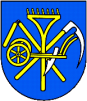 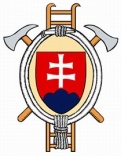 Dobrovoľný hasičský zbor obce Galovany Vás srdečnepozýva na Výročnú členskú schôdzu ,ktorá sa uskutoční 3.decembra 2016 o 17:00 hod. v zasadačke OÚDevečka Zdeno – veliteľ DHZo  v.rVyšný Michal – strojník DHZo  v.r.